MESTSKÝ ÚRAD, Odbor sociálnych vecí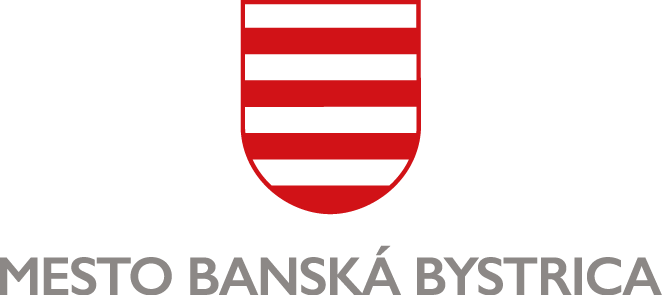 EVIDENČNÝ LISTdieťaťa umiestneného v zariadení starostlivosti o deti do 3 rokov veku dieťaťaDIEŤA:Meno a priezvisko: .....................................................................	Dátum narodenia: .............................Trvalý pobyt: ..............................................................................................................................................MATKA/zákonný zástupca:Meno a priezvisko: ....................................................................	Dátum narodenia: .............................Číslo OP: ...................................	Zamestnávateľ (adresa, kontakt): .........................................................................................................................................................................................................................OTEC/zákonný zástupca:Meno a priezvisko: ....................................................................	Dátum narodenia: .............................Číslo OP: ...................................	Zamestnávateľ (adresa, kontakt): .........................................................................................................................................................................................................................SÚRODENCI:Meno a priezvisko: ....................................................................	Dátum narodenia: .............................Meno a priezvisko: ....................................................................	Dátum narodenia: .............................Meno a priezvisko: ....................................................................	Dátum narodenia: .............................Meno a priezvisko: ....................................................................	Dátum narodenia: .............................Zaväzujeme sa dodržiavať prevádzkový poriadok zariadenia starostlivosti o deti do 3 rokov veku dieťaťa.Zaväzujeme sa, že oznámime, ak sa v našej rodine alebo v okolí vyskytne infekčné ochorenie.V Banskej Bystrici, dňa …..................................	...........................................................................	podpis rodiča/zákonného zástupcu dieťaťa